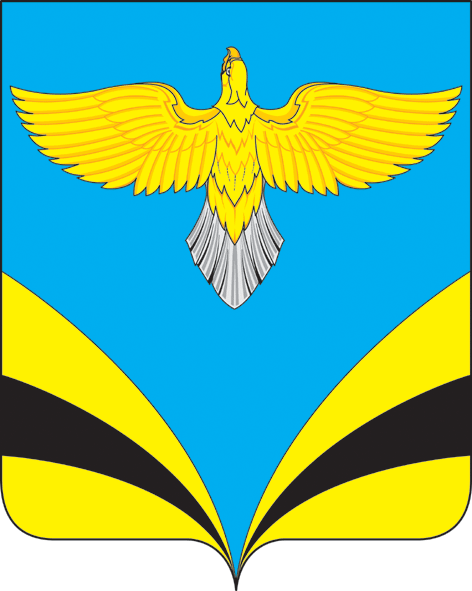            АДМИНИСТРАЦИЯ                                                сельского поселения Преполовенкамуниципального района Безенчукский           Самарской области             ПОСТАНОВЛЕНИЕ    от 12  сентября    2018 года № 36             с. ПреполовенкаО присвоении и изменении адресов на территории сельского поселения  Преполовенка муниципального района БезенчукскийСамарской области          В соответствии с Федеральным Законом от 06.10.2003 № 131-ФЗ «Об общих принципах организации местного самоуправления в Российской Федерации», Федеральным законом  от 28.12.2013 № 443-ФЗ «О федеральной информационной адресной системе  и о внесений изменений в Федеральный закон  «Об общих принципах организации местного самоуправления в Российской Федерации», Постановлением Правительства Российской Федерации от         19.11.2014 г., № 1221 «Об утверждении правил присвоения, изменения и аннулирования адресов объектов недвижимости», с Положением присвоения, изменения, аннулирования адресов, утвержденным Решением Собрания представителей сельского поселения  Преполовенка муниципального района Безенчукский Самарской области от 25.08.2015г. № 138/70ПОСТАНОВЛЯЮ:1. Присвоить, изменить адреса объектам недвижимости: Россия, Самарская область, Безенчукский муниципальный район, сельское поселение Преполовенка,  с.Преполовенка,  ст.Мыльная  указанных в Приложение № 1, к настоящему   Постановлению.2.  Контроль за выполнением настоящего решения оставляю за собой.       Глава сельского  поселенияПреполовенка                                                                  В.Б.Васильев         А.И.Плотникова